Dobrý deň,dovoľte mi ponúknuť alternatívu k našej službe polymérovej dezinfekcie - dezinfekčný prostriedok Sanosil Super 003 na báze peroxidu vodíka a aktívneho striebra. Pred mesiacom sme Vám ponúkli službu dezinfekcie látkou PolyHMG na báze nanopolymérov. Túto službu stále poskytujeme. Ale vzhľadom na požiadavky zástupcov vlastníkov sme sa rozhodli doplniť ponuku o cenovo dostupnejší prostriedok Sanosil S003 s kvalitatívne podobnými vlastnosťami. Dezinfekciu radi prídeme naniesť elektrostatickým aerosólovým distribučným zariadením Fogger – pištoľ.Aplikujeme na povrchy: vchodové  a vestibulové dvere, zvončeky, kľučky, madlá, schránky, okná, parapety, výťahy – celá kabína, výťahové dvere na každom poschodí, zábradlia, steny do výšky zábradlia. Cena : 1 - 4 nadzemných podlaží - 59€ eur bez DPH / vchod5 - 8 nadzemných podlaží - 69€ eur bez DPH / vchod od 9 nadzemných podlaží - 89€ eur bez DPH / vchodDezinfekčná látka Sanosil má veľmi podobné vlastnosti ako PolyHMG, je však cenovo dostupnejšia a má o niečo kratší účinok, t.j., do 7 dní.Virucíd  Baktericíd Vytvára ochranný film a dlhodobo chráni ošetrované povrchyNetoxická a zdravotne neškodnáBez chlóru, nebieli, nedráždiNekorozívna a použiteľná na akýkoľvek umývateľný povrch (drevo, plast, kov a iné)Stabilný, neoxidačnýSchne 10 – 60 minút.V prílohe zasielam základné informácie o produkte.S pozdravomMgr. Monika IštvánováAsistentka obchodného riaditeľaMobil: 0948 039 343Email: monika.istvanova@delphia.skDelphia s.r.o.Rudlovská cesta 6550/53, 974 01 Banská BystricaPrievozská 18, 821 09 Bratislava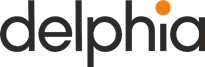 Osobné údaje dotknutých osôb, ktoré sú súčasťou tejto mailovej komunikácie sú spracúvané na vopred vymedzený účel v súlade s Nariadením Európskeho parlamentu a Rady (EÚ) 2016/679 o ochrane fyzických osôb pri spracúvaní osobných údajov a o voľnom pohybe takýchto údajov a zákona NR SR č. 18/2018 Z. z. o ochrane osobných údajov a o zmene a doplnení niektorých zákonov. Bližšie informácie nájdete na web stránke:  www.delphia.sk